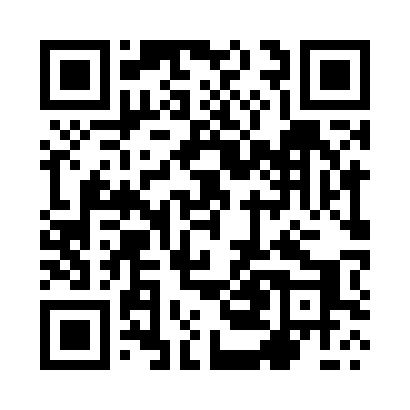 Prayer times for Nowogrodziec, PolandMon 1 Apr 2024 - Tue 30 Apr 2024High Latitude Method: Angle Based RulePrayer Calculation Method: Muslim World LeagueAsar Calculation Method: HanafiPrayer times provided by https://www.salahtimes.comDateDayFajrSunriseDhuhrAsrMaghribIsha1Mon4:366:331:025:297:329:232Tue4:336:311:025:317:349:253Wed4:306:291:025:327:359:274Thu4:276:271:015:337:379:295Fri4:246:241:015:347:399:316Sat4:216:221:015:357:409:347Sun4:196:201:005:367:429:368Mon4:166:181:005:387:449:389Tue4:136:151:005:397:459:4010Wed4:106:131:005:407:479:4311Thu4:076:1112:595:417:499:4512Fri4:046:0912:595:427:509:4713Sat4:016:0712:595:437:529:5014Sun3:586:0512:595:447:539:5215Mon3:556:0312:585:467:559:5516Tue3:526:0012:585:477:579:5717Wed3:495:5812:585:487:5810:0018Thu3:465:5612:585:498:0010:0219Fri3:425:5412:575:508:0210:0520Sat3:395:5212:575:518:0310:0721Sun3:365:5012:575:528:0510:1022Mon3:335:4812:575:538:0710:1323Tue3:305:4612:575:548:0810:1524Wed3:275:4412:565:558:1010:1825Thu3:235:4212:565:568:1210:2126Fri3:205:4012:565:578:1310:2427Sat3:175:3812:565:588:1510:2628Sun3:135:3612:565:598:1610:2929Mon3:105:3412:566:008:1810:3230Tue3:065:3212:566:018:2010:35